CALL FOR INTERESTThe Master's Program (MSC) entitled "Management of Sports, Recreation and Sports Tourism" is a specialization program of the Department of Physical Education and Sports, based in Thessaloniki, of the Aristotle University of Thessaloniki (AUTH).The Master's Program is aimed at executives of sports, leisure and sports tourism organizations, TEFAA graduates and other HEI and TEI departments who wish to pursue an administrative career in the field of sports, leisure and sports tourism.The academic subject of the PMS focuses on Organization and Management with fields of application in Sports, Recreation and Sports Tourism. These fields include sports federations, organizations and associations, sports facilities (municipal/state/private), leisure, sports tourism and sports event organizing companies, and fitness centers/gyms. It also includes subjects related to Management such as Marketing, Consumer Behaviour, Human Resource Management, Communication and Public Relations and their application in the above fields.The innovation of the curriculum consists of: a) intensive lifelong learning on Friday, Saturday and Sunday and b) distance teaching with the help of online technology with synchronous or asynchronous participation.The number of entrants is set at a total of 40. From the total of forty (40) entrants, the places will be distributed as follows:• Thirty-two (32) positions for T.E.F.A.A. graduates.• Eight (8) positions from graduates of other University Departments and Higher Technological Educational Institutions of the country or equivalent recognized institutions abroad.The duration of study at PMS is defined as the three semesters of full-time study, which includes the time for preparing the postgraduate diploma thesis (when required).The tuition fees amount to a total of €2,700. Up to 30% of the total number of students admitted to the PMS are exempt from tuition fees based on income criteria.they are calledto submit the application for candidacy only online with the supporting documents (mandatory in a single pdf) according to the following admission criteria from Monday August 21, 2023 until Friday September 8, 2023 on the page: https://enrollment.auth.grInformation:Post Graduate Studies Secretariat of T.E.F.A.A./AUTH"Sports, Recreation and Sports Tourism Administration"Telephone: 2310-992242, 992495, 995274 hours 9:00-12:00,http://sportmanagement.phed.auth.grNecessary conditions for submitting an application to the P.M.S.In order for the application to be accepted and the evaluation process to be activated, i.e. the scoring of each candidate, the following necessary conditions must be met:The postgraduate registration application can be found at http://sportmanagement.phed.auth.gr.The application must be completed and signed. If the application is not completed it will not be accepted.Copy of degree, showing the gradeMandatory, the first cycle degree from a foreign institution must have been recognized by the Interdisciplinary Organization for the Recognition of Academic and Information Titles (D.O.A.T.A.P.). Copy of Police ID/PassportCertificate of language proficiency (a foreign language degree of at least B2 level recognized by A.S.E.P.)All B2 level language certificates recognized by ASEP are accepted. In the case that the candidate has graduated from an English-speaking, German-speaking, or French-speaking university abroad and this is proven by his/her degree, it is not necessary to present a language certificate of the required foreign language and as described above.Each candidate who meets the necessary conditions is evaluated and ranked based on the points he/she collects from the criteria of different evaluation weights.The selection of candidates is made according to the points accumulated from the following admission criteria, without, however, being necessary for the candidate to meet all of them. The nomination files are evaluated by the Document Evaluation Committee.The criteria are defined as follows:Bachelor's degree (maximum 40 points).Degree grade X 41. Graduate Thesis (maximum 5 points)The Diploma Thesis (exclusively obtained by the degree of basic studies, which was submitted) is evaluated with five points if it has been written by a single author, regardless of its grade. If it has been written by two or more authors, the points awarded to the candidate are equal to the quotient of five times the number of authors. The thesis is certified by a certificate from the Department Secretariat or the library and must state the number of authors.A certificate from which there is no obligation to do a diploma thesis according to the department's study guide, is NOT graded.Certificate of postgraduate diploma thesis or certificate of diploma thesis of a second degree of deposit (other criteria 6 and 7) is NOT graded.7. Proven professional experience after receiving the degree [maximum five (5) points: 5 points for 2 years of work, 2 ½ points for 1 year and 0.5 point for ½ year]The professional experience must be after receiving the degree and fall into the scientific area of the PMS and is proven with the following supporting documents:a) For public sector employees:Certificate from the relevant public sector body, from which the exact type and duration of the experience can be obtained.b) For private sector employees:Copy of official documents or certificate of previous service of the relevant insurance company, from which the duration of the insurance can be obtained. A copy of the employment contract or a confirmation from the employer, showing exactly the duration and type of work, as well as the details of the employer, natural person or company name if it is a legal entity.c) For freelancers:Certificate from the relevant insurance company, from which the duration of the insurance can be derived.Documents that do not fall into the above categories are NOT accepted as proof of professional experience and are NOT evaluated.The maximum credit for professional experience is two years. Over the age of two they are not scored.The minimum professional experience credit is six months. Under six months they are not scored.8. Publication of articles in national and/or foreign journals with a referee system and an editorial board (maximum 10 points)Up to two publications of scientific articles are evaluated.If the publication is in an internationally recognized journal (in an international bibliographic database), then the candidate to be evaluated must be up to third in the series of authors of the paper. The first author receives 5 points, the second 3 and the third 2 points.The candidate must submit in the nomination file: a) the entire publication, b) a photocopy of the page of the journal with the scientific committee and c) a photocopy of the cover.If the paper is under publication, then acknowledgment of acceptance from the journal's editorial director and a copy of the paper must be submitted.9. Oral and/or posted (poster) announcements at local and/or foreign scientific conferences (maximum 6 points)Up to two announcements are evaluated. The participation in each oral or posted announcement is evaluated for the first author with 3 points, for the second with 2 and for the third with 1. The candidate must provide a certificate of presentation from the President of the conference and the summary of work.Participation in research projects of a minimum duration of one calendar semester (maximum 5 credits)The candidate must submit a certificate from the Special Research Funds Account (University Research Committee), which certifies his/her participation in a research program of a minimum duration of 6 months.Exchange program (Erasmus) and internship are NOT considered research programs.11. Second degree from another HEI or TEI department (maximum 10 credits)Candidates who hold a second degree from a national or foreign HEI or TEI are evaluated with 10 points. Mandatory, the first cycle degree from a foreign institution must have been recognized by the Interdisciplinary Organization for the Recognition of Academic and Information Titles (D.O.A.T.A.P.).12. Possession of a Master's or PhD (maximum 25 points)Candidates holding a master's degree are awarded 15 points (only one master's degree is awarded), while holders of a doctorate are awarded 25 points.13. Admission documents for applicationThe application for candidacy to the P.M.S. submitted on the page: https://enrollment.auth.gr, from Monday 21/8/2023 until Friday 8/9/2023, together with the other supporting documents.In summary, the supporting documents that someone can present are:Necessary supporting documents:1. Master's Degree Enrollment Application2. Copy of Degree3. Copy of Police ID/Passport4. Certificate of language proficiencyOther supporting documents:1. Diplomatic – Bachelor Thesis2. Proven professional experience3. Publication of articles in scientific journals4. Announcements at scientific conferences5. Certificate of participation in research programs6. Second degree from another HEI or TEI department7. Possession of a Master's Degree or Doctoral Degree (PhD)The President of the Department and Director of the PMSProfessor K. AlexandrisΑΡΙΣΤΟΤΕΛΕΙΟΠΑΝΕΠΙΣΤΗΜΙΟΘΕΣΣΑΛΟΝΙΚΗΣ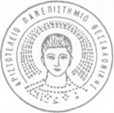 ARISTOTLEUNIVERSITY OFTHESSALONIKIΤμήμα Επιστήμης Φυσικής Αγωγής και Αθλητισμού Πρόγραμμα Μεταπτυχιακών Σπουδών« Διοίκηση Αθλητισμού, Αναψυχής και Αθλητικού Τουρισμού»Department of Physical Education & Sports SciencePost Graduate Program54006 Thessaloniki, HellasΤηλέφωνο: 2310 992242Email:  msc-spm@phed.auth.grhttp://sportmanagement.phed.auth.gr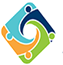 Sport, Recreation and Sport Tourism Management